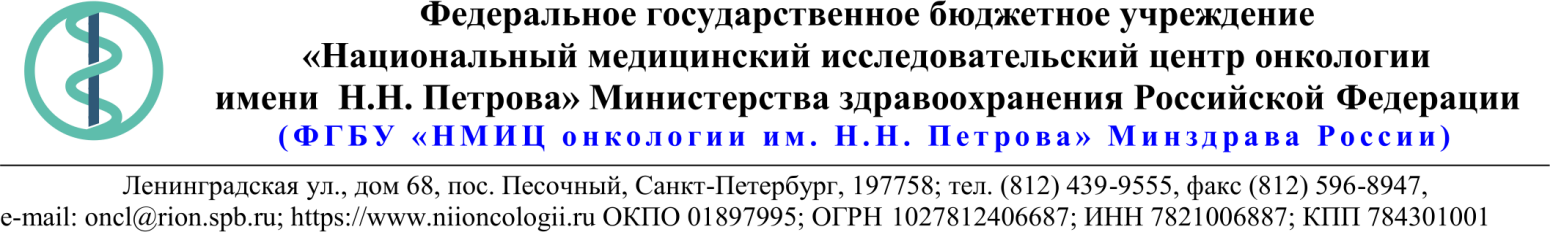 18.Описание объекта закупки20.03.2020 № 10.3-09/326Ссылка на данный номер обязательна!Запрос о предоставлении ценовой информациидля нужд ФГБУ «НМИЦ онкологии им. Н.Н. Петрова» Минздрава РоссииСтруктура цены (расходы, включенные в цену товара/работы/услуги) должна включать в себя:1)	стоимость товара/работы/услуги; 2)	стоимость упаковки товара;3)	стоимость транспортировки товара от склада поставщика до склада покупателя, включающая в себя все сопутствующие расходы, а также погрузочно-разгрузочные работы;4)	расходы поставщика на уплату таможенных сборов, налоговых и иных обязательных платежей, обязанность по внесению которых установлена российским законодательством;5)  все иные прямые и косвенные накладные расходы поставщика/подрядчика/исполнителя, связанные с поставкой товара/выполнением работ/оказанием услуг и необходимые для надлежащего выполнения обязательств.Сведения о товаре/работе/услуге: содержатся в Приложении.Просим всех заинтересованных лиц представить свои коммерческие предложения (далее – КП) о цене поставки товара/выполнения работы/оказания услуги с использованием прилагаемой формы описания товара/работы/услуги и направить их в форме электронного документа, подписанного квалифицированной электронной цифровой подписью (электронная цифровая подпись должна быть открепленной, в формате “sig”) по следующему адресу: 4399541@niioncologii.ru.Информируем, что направленные предложения не будут рассматриваться в качестве заявки на участие в закупке и не дают в дальнейшем каких-либо преимуществ для лиц, подавших указанные предложения.Настоящий запрос не является извещением о проведении закупки, офертой или публичной офертой и не влечет возникновения каких-либо обязательств заказчика.Из ответа на запрос должны однозначно определяться цена единицы товара/работы/услуги и общая цена контракта на условиях, указанных в запросе, срок действия предлагаемой цены.КП оформляется на официальном бланке (при наличии), должно содержать реквизиты организации (официальное наименование, ИНН, КПП - обязательно), и должно содержать ссылку на дату и номер запроса о предоставлении ценовой информации. КП должно быть подписано руководителем или иным уполномоченным лицом и заверено печатью (при наличии).КП должно содержать актуальные на момент запроса цены товара (работ, услуг), технические характеристики и прочие данные, в том числе условия поставки и оплаты, полностью соответствующие указанным в запросе о предоставлении ценовой информации;1.Наименование ЗаказчикаФГБУ "НМИЦ онкологии им. Н.Н. Петрова" Минздрава России2.Наименование объекта закупкиПоставка медицинских изделий3.Коды ОКПД2 / КТРУ32.504.Место исполнения обязательств (адрес поставки, оказания услуг, выполнения работ)Санкт-Петербург, п.Песочный, ул.Ленинградская д. 685.АвансированиеНе предусмотрено6.Срок окончания действия договора (контракта)30.06.20207.Установление сроков исполнения обязательств контрагентомУстановление сроков исполнения обязательств контрагентом7.1Срок начала исполнения обязательств контрагентом:с момента заключения Контракта и направления соответствующей заявки7.2Срок окончания исполнения обязательств контрагентом29.05.20207.3Периодичность выполнения работ, оказания услуг либо количество партий поставляемого товаров: (обязательства контрагента)не более 3 партий8.ОплатаВ течение 30 (тридцати) календарных дней с момента подписания Покупателем универсального передаточного документа (УПД).
При осуществлении закупки с ограничением участия только для субъектов малого предпринимательства (СМП) - в течение 15 (пятнадцати) рабочих дней.9.Документы, которые должны быть представлены поставщиком (подрядчиком, исполнителем) вместе с товаром (результатом выполненной работы, оказанной услуги)Регистрационные удостоверения на медицинские изделия10.Специальное право, которое должно быть у участника закупки и (или) поставщика (подрядчика, исполнителя) (наличие лицензии, членство в саморегулируемой организации и т.п.)не предусмотрено11.Дополнительные требования к участникам закупки (при наличии таких требований) и обоснование этих требованийне предусмотрено12.Срок действия гарантии качества товара (работы, услуги) после приемки Заказчикомне менее 12 месяцев13.Размер обеспечения гарантийных обязательств (до 10% НМЦК)не предусмотрено14.Предоставляемые участникам закупки преимущества в соответствии со статьями 28 и 29 Закона № 44-ФЗне предусмотрено15.Запреты, ограничения допуска, условия допуска (преференции) иностранных товаровне предусмотрено16.Страна происхождения (указывается участником в заявке, коммерческом предложении)Указаны в пункте 1817.Количество и единица измерения объекта закупкиУказаны в пункте 18№Наименование ТовараТехнические характеристикиЕд. изм.Кол-воСтрана происхожденияНДС(%)Цена за ед. Товара с НДС (руб.)Сумма с НДС (руб.)1Канюля для промывания изогнутая риноскопическая (Тип II, Ø 4 мм)Канюля для промывания изогнутая (Тип II, диаметр 4 мм) Канюля для промывания изогнутая с делениям (Тип II) Разметка длины Наличие воздушного клапана Технические характеристики: Внутренний диаметр канала: 2 мм Наружный диаметр: 2.2 мм шт22Выкусыватель обратный риноскопический (Ø трубки 3.5 мм)Выкусыватель обратный риноскопический (дилататор)Длина рабочей части 140 ммДиаметр трубки-корпуса 3.5 ммПоперечный размер бранш	4.5 х 4.5 ммНеподвижная часть рукоятки в форме овального кольца под два пальца, с дополнительным упором для третьего пальцаКоличество фиксированных положений бранши 4Угол фиксации бранши 0°, 90°, 180°, 270°Разборная конструкцияшт23Скальпель радиусный риноскопический (длина лезвия 12 мм)Скальпель риноскопический серповидный радиусный (диаметр рабочей части 5 мм)шт24Троакар для минигайморотомии 7 мм (соединение со световодом)Длина троакара 63 ммДиаметр проксимальной части 32 ммДиаметр дистальной части	8 ммОстрие для позиционирование троакара	Коннектор для подсоединения световода	Метод стерилизации: Автоклавирование, жидкостной способ, газовый (этилен оксид)шт25Стилет для пункции 7 мм (разносторонняя пирамидальная заточка)Стилет для пункции 7 мм (разносторонняя пирамидальная заточка)Длина стилета 123 ммДиаметр	7 ммДлина упора 35 ммЗаточка острия троакара: Разносторонняя пирамидальнаяСовместимость с троакаром 7 ммМетод стерилизации: Автоклавирование, жидкостной способ, газовый (этилен оксид)шт16Стилет для пункции 7 мм (равносторонняя пирамидальная заточка)Стилет для пункции 7 мм (равносторонняя пирамидальная заточка)Длина стилета 123 ммДиаметр	7 ммДлина упора 35 ммЗаточка острия троакара: Равносторонняя пирамидальнаяСовместимость с троакаром 7 ммМетод стерилизации: Автоклавирование, жидкостной способ, газовый (этилен оксид)шт17Стилет для подготовки пункции 7 ммДлина стилета 123 ммДиаметр	7 ммДлина упора 35 ммЗаточка острия троакара: Равносторонняя пирамидальнаяСовместимость с троакаром; 5 ммМетод стерилизации: Автоклавирование, жидкостной способ, газовый (этилен оксид)шт28ХолодильникОбщий объем, л - 400Объем холодильной камеры, л- 270Объем морозильной камеры, л -130Количество компрессоров, шт.-2Температура в холодильной камере, °С  +2….+15Температура в морозильной камере, °С -10…-25Потребляемая мощность холодильной камеры, Вт 150Потребляемая мощность морозильной камеры, Вт 130;Дверь – тонированное стекло;Напряжение, В	220Частота, Гц	50шт19Светильник медицинский Исполнение – настольный;Крепление – струбциной на край стола или на ручку (подлокотник) кресла врача;Фиксирование блока овсещения при помощи гибкого «гуся» или аналогичного механизма;шт1